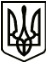 МЕНСЬКА МІСЬКА РАДАРОЗПОРЯДЖЕННЯ 14 лютого 2022 року	м. Мена	№ 43Про створення комісії по впорядкуванню номерів будинківВідповідно до звернення громадянки Щербатої Зої Григорівни, щодо вжиття заходів по впорядкуванню номерів будинків по вул. Індустріальна та підтвердження фактичної адреси житлового будинку за адресою вул. Індустріальна, 2 в місті Мена, у зв’язку з переведенням вулиці з двосторонньої забудови на односторонню, керуючись ст. 30 Закону України «Про місцеве самоврядування в Україні»:Створити комісію з вивчення даного питання в наступному складі:Голова комісії:ГНИП Володимир Іванович, заступник міського голови з питань діяльності виконавчих органів ради;Секретар комісії:ІЛЮШКІНА Дар’я Валеріївна, головний спеціаліст Відділу архітектури та містобудування Менської міської ради;Члени комісії:КРАВЦОВ Валерій Михайлович, начальник відділу житлово-комунального господарства, енергоефективності та комунального майна Менської міської ради;МАРЦЕВА Тетяна Іванівна, заступник начальника юридичного відділу Менської міської ради;ЮЩЕНКО Андрій Михайлович, головний спеціаліст Відділу архітектури та містобудування Менської міської ради.Контроль за виконанням даного розпорядження залишаю за собою.Міський голова	Геннадій ПРИМАКОВ